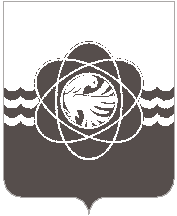 П О С Т А Н О В Л Е Н И Еот       22.04.2022                     №_258___     О внесении изменения в Административный регламент предоставления муниципальной услуги «Приватизация жилищного фонда», утвержденный постановлением Главы Администрации муниципального образования «город Десногорск» Смоленской области от 23.09.2009 № 930 Руководствуясь Законом Российской Федерации от 04.07.1991 № 1541-1        «О приватизации жилищного фонда в Российской Федерации», Федеральным законом от 27.07.2010 № 210-ФЗ «Об организации государственных и муниципальных услуг» и в целях оказания муниципальной услуги «Приватизация жилищного фонда»Администрация муниципального образования «город Десногорск» Смоленской области постановляет:Внести в Административный регламент предоставления муниципальной услуги «Приватизация жилищного фонда», утвержденный постановлением Главы Администрации муниципального образования «город Десногорск» Смоленской области от 23.09.2009 № 930 (ред. от 30.12.2009 № 1371, 23.05.2012 № 514, 07.06.2016 № 581, 11.05.2017 № 430) следующее изменение:- раздел 2.2. дополнить пунктом 2.2.5. следующего содержания:«2.2.5. В случае непредставления заявителем (представителем заявителя) документов и (или) информации, указанных в пункте 2.2.3 настоящего подраздела, сведения запрашиваются специалистами Комитета в органах (организациях) на основании межведомственных запросов, в том числе в электронной форме с использованием единой системы межведомственного электронного взаимодействия и подключаемых к ней региональных систем межведомственного информационного взаимодействия».Отделу информационных технологий и связи с общественностью                      (Е.М. Хасько) разместить настоящее постановление на официальном сайте сети «Интернет» Администрации муниципального образования «город Десногорск» Смоленской области.Контроль исполнения настоящего постановления возложить на председателя Комитета имущественных и земельных отношений Администрации муниципального образования «город Десногорск» Смоленской области                        Т.Н. Зайцеву.Глава муниципального образования «город Десногорск» Смоленской области		                                    А.А. Новиков                                                       